TEMAT: RÓŻNORODNOŚĆ BIOLOGICZNA.podręcznik str. 137 – 142 - przeczytaj informacje z podręcznikamateriały dodatkowe: https://epodreczniki.pl/a/bioroznorodnosc-i-jej-znaczenie/D1FBuSNZBTemat zapisz w zeszycie. Przepisz i uzupełnij notatkę.Różnorodność biologiczna to rozmaitość form życia występujących na Ziemi.Wyróżnia się trzy poziomy różnorodności biologicznej: ekosystemową, gatunkową i genetyczną.(Wyjaśnij poniższe pojęcia)Różnorodność ekosystemowa – Różnorodność gatunkowa – Różnorodność genetyczna – Jeżeli liczebność osobników danego gatunku jest niska, może dojść do jego wymarcia. Prowadzi to do zaburzenia równowagi ekosystemu.Podaj, w jaki sposób różnorodność biologiczną kształtują:Klimat - Sukcesja ekosystemu -   Do nagłego spadku różnorodności biologicznej może dojść wskutek wymarcia gatunku.          Oceń prawdziwość stwierdzeń dotyczących różnorodności biologicznej. Wybierz P, jeśli stwierdzenie jest prawdziwe, lub F, jeśli jest fałszywe. 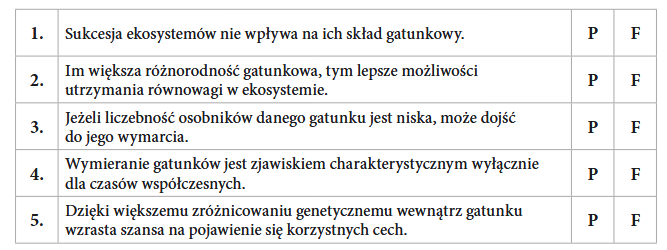 